ПРОЄКТ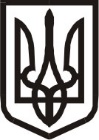 Виконавчий комітет Нетішинської міської радиХмельницької областіР І Ш Е Н Н Я___.04.2024					Нетішин				  № ____/2024Про організацію оздоровлення та відпочинку дітей і підлітків Нетішинської міської територіальної громади у 2024 році  Відповідно до статті 40, частини 2, пункту 3 частини 4 статті 42 Закону України «Про місцеве самоврядування в Україні», Закону України «Про оздоровлення та відпочинок дітей», рішення шістнадцятої сесії Нетішинської міської ради VIII скликання від 19 листопада 2021 року № 16/1006 «Про міську програму організації відпочинку та оздоровлення дітей і підлітків Нетішинської міської ТГ на 2022-2025 роки», розпорядження міського голови від 27 грудня 2024 року № 574/2024-рк «Про виконання повноважень Нетішинського міського голови» та з метою належної організації відпочинку та оздоровлення дітей і підлітків Нетішинської міської територіальної громади (далі – Нетішинська міська ТГ) у 2024 році, виконавчий комітет Нетішинської міської радиВИРІШИВ:1. 3атвердити:1.1. порядок надання адресної соціальної допомоги для оздоровлення та відпочинку дітей Нетішинської міської ТГ, які потребують особливої соціальної уваги та підтримки, у 2024 році згідно з додатком 1.1.2. заходи щодо організації оздоровлення та відпочинку дітей і підлітків Нетішинської міської ТГ у 2024 році (далі – заходи) згідно з додатком 2.2. Встановити на 2024 рік розмір адресної соціальної допомоги для оздоровлення та відпочинку дітей Нетішинської міської ТГ, які потребують особливої соціальної уваги та підтримки, у сумі, що не перевищує 16 тисяч гривень.3. Координацію роботи з проведення у місті заходів щодо організації оздоровлення та відпочинку дітей і підлітків покласти на управління соціального захисту населення виконавчого комітету Нетішинської міської ради (В. Склярук).4. Фінансовому управлінню виконавчого комітету міської ради (В. Кравчук) забезпечити своєчасне фінансування видатків для виплати адресної соціальної допомоги для оздоровлення та відпочинку дітей Нетішинської міської ТГ, які потребують особливої соціальної уваги та підтримки, та виконання заходів щодо організації оздоровлення та відпочинку дітей і підлітків за рахунок асигнувань, передбачених у бюджеті Нетішинської міської ТГ на соціальний захист населення.25. Управлінням, відділам та службам виконавчого комітету Нетішинської міської ради, організаціям, установам та підприємствам, відповідальним за виконання заходів:5.1. забезпечити неухильне виконання заходів щодо організації оздоровлення та відпочинку дітей і підлітків Нетішинської міської ТГ;5.2. інформувати управління соціального захисту населення виконавчого комітету Нетішинської міської ради про виконання заходів та фактичне використання коштів, передбачених на оздоровлення та відпочинок дітей, до             15 вересня 2024 року.6. Визнати таким, що втратило чинність, рішення виконавчого комітету Нетішинської міської ради від 08 червня 2023 року № 216/2023 «Про організацію оздоровлення та відпочинку дітей і підлітків Нетішинської міської територіальної громади у 2023 році».7. Контроль за виконання цього рішення покласти на заступника міського голови Василя Миська.Секретар міської ради							Іван РОМАНЮКДодаток 1до рішення виконавчого комітету міської ради  ___.04.2024 № ______/2024ПОРЯДОКнадання адресної соціальної допомоги для оздоровлення та відпочинку дітей Нетішинської міської територіальної громади, які потребують особливої соціальної уваги та підтримки, у 2024 роціЗагальні положення1. Цей Порядок визначає механізм надання адресної соціальної допомоги на придбання путівок для оздоровлення та відпочинку дітей, які потребують особливої соціальної уваги та підтримки, у дитячих таборах оздоровлення та відпочинку.2. Адресна соціальна допомога надається за рахунок коштів бюджету Нетішинської міської територіальної громади (далі – Нетішинська міська ТГ), передбачених на відповідний рік міською програмою організації відпочинку та оздоровлення дітей і підлітків Нетішинської міської ТГ.3. Кошти бюджету Нетішинської міської ТГ спрямовуються на виплату адресної соціальної допомоги батькам, діти яких потребують особливої соціальної уваги та підтримки, а саме:- дітей осіб, визнаних учасниками бойових дій відповідно до пунктів 19-24 частини першої статті 6 Закону України «Про статус ветеранів війни, гарантії їх соціального захисту»;- дітей, один із батьків яких загинув (пропав безвісти) у районі проведення антитерористичних операцій, здійснення заходів із забезпечення національної безпеки і оборони, відсічі і стримування збройної агресії російської федерації у Донецькій та Луганській областях, бойових дій чи збройних конфліктів або помер внаслідок поранення, контузії чи каліцтва, одержаних у районі проведення анти-терористичних операцій, здійснення заходів із забезпечення національної безпеки і оборони, відсічі і стримування збройної агресії російської федерації у Донецькій та Луганській областях, бойових дій чи збройних конфліктів, а також внаслідок захворювання, одержаного у період участі в антитерористичній операції, у здійсненні заходів із забезпечення національної безпеки і оборони, відсічі і стримування збройної агресії російської федерації у Донецькій та Луганській областях;- дітей, один із батьків яких загинув під час масових акцій громадянського протесту або помер внаслідок поранення, контузії чи каліцтва, одержаних під час масових акцій громадянського протесту; - дітей загиблих (померлих) осіб, визначених у частині першій статті 101 Закону України «Про статус ветеранів війни, гарантії їх соціального захисту»;- талановитих та обдарованих дітей – переможців міжнародних, всеукраїнських, обласних, міських, районних олімпіад, конкурсів, фестивалів, змагань, спартакіад, відмінників навчання, лідерів дитячих громадських організацій (за поданнями управлінь освіти та культури виконавчого комітету Нетішинської міської ради);2- дітей працівників бюджетної сфери та комунальних підприємств Нетішинської міської ТГ.4. Право на отримання адресної соціальної допомоги має один з батьків дитини віком від 7 до 18 років.5. Надання адресної соціальної допомоги здійснюється управлінням соціального захисту населення виконавчого комітету Нетішинської міської ради згідно з від-повідною базою даних категорій дітей, які потребують оздоровлення та відпочинку.6. Батьки мають право самостійного вибору дитячого закладу оздоровлення та відпочинку дітей на території України, який внесений до Державного реєстру майнових об’єктів оздоровлення та відпочинку дітей. Час перебування дитини у дитячому таборі не може бути меншим за відпочинкову зміну.Відпочинкова зміна – це період перебування дитини в дитячому закладі оздоровлення та відпочинку не менше 14 днів.Оздоровча зміна – це період перебування дитини в дитячому закладі оздоровлення та відпочинку не менше 21 дня, протягом якого дитина отримує послуги з оздоровлення та відпочинку.Механізм надання адресної соціальної допомоги7. Переважне право на отримання соціальної допомоги для придбання путівок до дитячого закладу оздоровлення та відпочинку мають батьки дітей, які не отримували адресну соціальну допомогу у 2023 році. У разі рівних прав на одержання соціальної допомоги враховується матеріальне становище сім’ї.8. Адресна соціальна допомога надається за рахунок коштів бюджету Нетішинської міської ТГ один раз на рік на відпочинкову або оздоровчу зміну, відповідно до Закону України «Про оздоровлення та відпочинок дітей».9. Надання адресної соціальної допомоги на оздоровлення та відпочинок дітей (придбання путівки до дитячого закладу оздоровлення та відпочинку) здійснюється шляхом перерахування коштів одному з батьків дітей, які потребують особливої соціальної уваги та підтримки, зазначених у пункті 3 цього Порядку, на банківський рахунок, доданий до заяви.10. Для оформлення адресної соціальної допомоги один з батьків дитини (дітей) подає до управління соціального захисту населення виконавчого комітету Нетішинської міської ради такі документи:- заяву про надання адресної соціальної допомоги за формою згідно з додатком до цього Порядку;- копію паспорта громадянина України;- копію свідоцтва про народження дитини, або паспорта;- копію витягу з Єдиного державного демографічного реєстру щодо реєстрації місця проживання (у випадку надання копії паспорта у формі ІD картки);- копію реєстраційного номера облікової картки платника податків з Державного реєстру фізичних осіб-платників (особи, які через свої релігійні переконання відмовляються від прийняття реєстраційного номера облікової картки платника податків, подають копію паспорта з відміткою про наявність у них права здійснювати будь-які платежі без реєстраційного номера облікової картки платника податків);3- документи, які підтверджують статус дитини (копія посвідчення учасника бойових дій батька/матері; копія посвідчення члена сім’ї загиблого (померлого) ветерана війни або члена сім’ї загиблого (померлого) Захисника чи Захисниці України);- копії посвідчень, дипломів, грамот або інших документів, що підтверд-жують відповідні досягнення дипломанта, переможця олімпіади, конкурсу, фестивалю, змагання, спартакіади обласного, міського рівнів (1-3 особисте або командне місце), отриманих у поточному або попередньому році;- у разі, якщо дитина проживає або навчається у іншому населеному пункті України, а один з батьків дитини проживає у Нетішинській міській ТГ і перебуває на обліку в управлінні соціального захисту населення виконавчого комітету Нетішинської міської ради і у списках зазначені відомостей про дітей, або працює на постійній основі у бюджетній сфері Нетішинської міської ТГ, додається довідка з місця проживання або навчання дитини про те, що дитина у поточному році не оздоровлювалась за бюджетні кошти;- у разі, якщо місце реєстрації батьків дитини значиться в іншому населеному пункті України, а місце фактичного проживання та навчання дитини на території Нетішинської міської ТГ, батьки надають довідку від установи, організації, на яку покладено обов’язки по оздоровленню дітей, довідку про те, що дитина у поточному році не оздоровлювалась за бюджетні кошти та довідку з місця навчання дитини.11. Списки дітей, які бажають оздоровитися у 2024 році з категорії «талановиті та обдаровані діти» подають управління освіти та управління культури виконавчого комітету Нетішинської міської ради.Організація проїзду до дитячого закладу оздоровлення та відпочинку та у зворотному напрямку12. До дитячого закладу діти, які потребують особливої соціальної уваги та підтримки, можуть прибувати з батьками, іншими законними представниками або із супроводжувачами у складі груп, якщо такі утворюються.13. Витрати на проїзд групи дітей, якщо такі утворюються, та супроводжуючих здійснюються за рахунок батьків та інших джерел, не заборонених законодавством.14. У разі утворення групи дітей, які прямують до одного закладу оздоровлення чи відпочинку у складі 15 дітей і більше, в управлінні соціального захисту населення виконавчого комітету Нетішинської міської ради призначається відповідальна особа. До складу групи у кількості від 25 дітей обов’язково повинен входити медичний працівник.15. Після затвердження списків про надання адресної соціальної допомоги на оздоровлення та відпочинок дітей, відповідний спеціаліст управління соціального захисту  населення виконавчого комітету Нетішинської міської ради проводить інструктаж батькам (особам, що їх замінюють) і дітям з питань організації перевезення та перебування дітей у закладах оздоровлення та відпочинку.4Звітність про надання адресної соціальної допомоги для оздоровлення та відпочинку дітей (використання путівок)16. По закінченню оздоровчої зміни, протягом 7 робочих днів, батьки дітей подають до управління соціального захисту населення виконавчого комітету Нетішинської міської ради, яке надавало адресну соціальну допомогу, зворотний талон путівки, або інший документ, який підтверджує фактичне оздоровлення чи відпочинок дитини. 17. У разі неподання зворотного талону путівки, або іншого документу, який підтверджує фактичне використання коштів не за призначенням у терміни, зазначені у пункті 16, заявник повертає у повному розмірі адресну соціальну допомогу для оздоровлення та відпочинку дітей на розрахунковий рахунок управління соціального захисту населення виконавчого комітету Нетішинської міської ради.Заступник міського голови						Василь МИСЬКОДодаток до пункту 10 Порядку Начальнику управління соціального захисту населення виконавчого комітету Нетішинської міської ради_____________________________(ім’я, прізвище керівника)______________________________(прізвище, ім’я, по батькові заявника)______________________________(категорія заявника)______________________________(місце проживання)______________________________(контактний телефон)ЗаяваПрошу розглянути питання щодо надання мені адресної соціальної допомоги для оздоровлення та відпочинку моєї дитини __________________________________________________________________________________________(прізвище, ім’я, по батькові дитини)у дитячому оздоровчому таборі____________________________________________________________________(назва табору)З Порядком надання соціальної допомоги ознайомлений(на).Підтверджую те, що моя дитина у поточному році не оздоровлювалась за бюджетні кошти. Соціальну допомогу прошу перерахувати на мій банківський рахунок         №____________________________________ в ____________________________                                                                                      (назва банку)  Зобов’язуюсь соціальну допомогу використати за призначенням. Зворотній талон до путівки зобов’язуюсь надати протягом 7 (семи) робочих днів після закінчення оздоровчої (відпочинкової) зміни.З Порядком надання адресної соціальної допомоги для оздоровлення та відпочинку дітей Нетішинської міської територіальної громади ознайомлений(а).Даю згоду на обробку моїх персональних даних, що надані мною з метою забезпечення вимог Порядку надання адресної соціальної допомоги для оздоровлення та відпочинку дітей Нетішинської міської територіальної громади.Додаток: 	на ____ аркушахДата___________                                          	Підпис _____________Додаток 2до рішення виконавчого комітету міської ради___.04.2024 № ______/2024ЗАХОДИщодо організації оздоровлення та відпочинку дітей і підлітківНетішинської міської територіальної громади у 2024 році1. Організувати роботу координаційної ради з питань оздоровлення та відпочинку дітей і підлітків Нетішинської міської територіальної громади (далі – Нетішинська міська ТГ) у 2024 році за участю організаторів оздоровлення дітей у місті, керівників установ, підприємств, організацій міста.Управління соціального захисту населення виконавчого комітету Нетішинської міської радипротягом 2024 року2. Створити інформаційний банк даних дітей і підлітків Нетішинської міської ТГ, які потребують особливої соціальної уваги та підтримки, з метою забезпечення їх відпочинковими послугами та послугами з оздоровлення.Управління соціального захисту населення виконавчого комітету Нетішинської міської радиквітень-червень 2024 року3. Забезпечувати надання організаційно-інформаційної допомоги установам, організаціям, комунальним підприємствам міста щодо організації проведення оздоровчої кампанії 2024 року.Управління соціального захисту населення виконавчого комітету Нетішинської міської радитравень-серпень 2024 року4. Управлінню освіти виконавчого комітету міської ради:4.1. забезпечити функціонування дитячих закладів відпочинку – таборів з денним перебуванням дітей на базі закладів освіти територіальної громади відповідно до Типового положення про дитячий заклад оздоровлення та відпочинку, затверд-женого Кабінетом Міністрів України від 28 квітня 2009 року № 422, зі змінами;4.2. забезпечити належну підготовку, безпеку та своєчасне відкриття 03 червня 2024 року таборів з денним перебуванням дітей з терміном роботи 14 робочих днів. Кількість дітей у кожному таборі визначити у залежності від загальної кількості учнів у школі, у тому числі дітей, які потребують особливої соціальної уваги та підтримки;4.3. забезпечити у таборах з денним перебуванням дітей обов’язкове дворазове гаряче харчування у межах виділених бюджетних призначень;4.4. у таборах з денним перебуванням дітей організувати змістовне дозвілля, роботу тематичних гуртків, секцій, культурно-масових та фізкультурно-оздоровчих заходів;4.5. відповідальність за життя та здоров’я дітей, дотримання санітарних, протипожежних правил, порядку проведення походів покласти на керівників, вихователів та інших працівників таборів з денним перебуванням дітей.25. Забезпечувати безкоштовний медичний огляд та видачу медичних довідок для дітей, які направляються на відпочинок та оздоровлення у дитячі заклади оздоровлення та відпочинку.КНП НМР "Центр ПМСД"протягом 2024 року6. Керівникам закладів освіти Нетішинської міської ТГ здійснювати підбір дітей, які потребують особливої уваги і підтримки, для відпочинку у таборах з денним перебування дітей, відповідно до Закону України «Про оздоровлення та відпочинок дітей» зі змінами, дітей з неповних сімей, багатодітних сімей, дітей працівників бюджетної сфери.Заклади освіти Нетішинської міської ТГтравень 2024 року7. Забезпечити у таборах з денним перебуванням дітей проведення профілак-тично-просвітницьких заходів з питань популяризації здорового способу життя, попередження насильства та негативним проявам в учнівському середовищі.Управління освіти, управління соціального захисту населення, служба у справах дітей виконавчого комітету Нетішинської міської радичервень-липень 2024 року8. Організувати у літній період контроль за дотриманням санітарних норм та якості харчування дітей у дитячих закладах відпочинку – таборах з денним перебуванням дітей.Шепетівське районне управління Головного управління Держпродспоживслужби України в Хмельницькій областічервень-липень 2024 року9.Забезпечувати організоване групове перевезення дітей, які потребують особливої соціальної уваги та підтримки, до місць організованого збору дітей та у зворотному напрямку за путівками, наданими Департаментом соціального захисту населення Хмельницької ОДА. Створення безпечних умов під час перевезення організованих груп дітей.Управління соціального захисту населення виконавчого комітету Нетішинської міської радипротягом 2024 року10. Забезпечувати висвітлення у засобах масової інформації міста заходів щодо підготовки та проведення оздоровлення та відпочинку дітей, профілактики дитячого травматизму, інфекційних захворювань, формування безпечної поведінки.Управління освіти, управління соціального захисту населення виконавчого комітету Нетішинської міської ради, КНП НМР "СМСЧ м. Нетішин"протягом 2024 рокуЗаступник міського голови						Василь МИСЬКО